Name: _________________________________________________________________________   Date:_____________Choose three activities from the grid below.Objective:  Solve real-life and mathematical problems involving surface area, and volume.LinguisticWrite a step-by-step guide for finding surface area and volume of a triangular prism.  Include an example.Bodily-KinestheticFind an example of rectangular prism in the classroom.  Find surface area and volume of the object.MusicalWrite a song or rhyme students could use to learn and remember surface area and volume.InterpersonalCreate a learning game a teacher could use to teach surface area and volume.IntrapersonalWrite a journal entry detailing what you have learned about surface area and volume.  Include an example.NaturalisticWhere in nature to we find prisms?  Sketch a picture or describe a prism that might be found in nature.  Provide dimensions and find surface area and volume.LinguisticWrite a letter to a friend describing how to find surface area and volume.InterpersonalWork with a friend to make a handout describing how to find surface area and volume of a triangular prism.  Include an example.EVERYBODYGive at least two examples of when you would need to find surface area in real life. Give two examples of when you would need to find volume in real life.Logical-mathematicalFind surface are and volume of the triangular prism.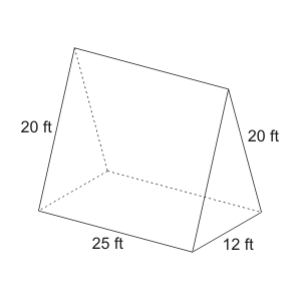 Visual-SpatialDraw each face of the rectangular prism.  Include the dimensions of the faces.Logical-mathematicalFind surface area and volume of the rectangular prism.Visual-SpatialUse a model of a rectangular prism to find surface area and volume.ExistentialWhat would the dimensions of a “perfect” rectangular prism be?  Explain why the prism would be perfect, and find surface area and volume of the prism.Bodily-KinestheticFind the total surface area and volume of all of the books you have with you in class.IntrapersonalWhat is your favorite strategy to use to find surface area and volume? Describe the strategy and explain why it is your favorite.  